§3516.  Estimate of expenditures; contributions; budget1.  Estimate of expenditures and revenues.  By November 1st of each year, the board of directors shall prepare and submit to the municipal officers of the municipalities comprising the district an itemized estimate of expenditures and revenues for the following calendar year, which shall be the fiscal year.  This estimate must include the following:A.  An itemized estimate of anticipated revenues during the ensuing fiscal year from each source;  [PL 1987, c. 737, Pt. A, §2 (NEW); PL 1987, c. 737, Pt. C, §106 (NEW); PL 1989, c. 6 (AMD); PL 1989, c. 9, §2 (AMD); PL 1989, c. 104, Pt. C, §§8, 10 (AMD).]B.  An itemized estimate of expenditures for each classification for the ensuing fiscal year, including payments of principal and interest on bonds or notes issued or to be issued by the district;  [PL 1987, c. 737, Pt. A, §2 (NEW); PL 1987, c. 737, Pt. C, §106 (NEW); PL 1989, c. 6 (AMD); PL 1989, c. 9, §2 (AMD); PL 1989, c. 104, Pt. C, §§8, 10 (AMD).]C.  After the first year of operation, an itemized statement of all actual receipts from all sources to, and including September 30th of each previous fiscal year, with estimated receipts from those sources shown for the balance of the year;  [PL 1987, c. 737, Pt. A, §2 (NEW); PL 1987, c. 737, Pt. C, §106 (NEW); PL 1989, c. 6 (AMD); PL 1989, c. 9, §2 (AMD); PL 1989, c. 104, Pt. C, §§8, 10 (AMD).]D.  After the first year of operation, an itemized statement of all actual expenditures, up to and including September 30th of each previous fiscal year, with estimated expenditures shown for the balance of the year; and  [PL 1987, c. 737, Pt. A, §2 (NEW); PL 1987, c. 737, Pt. C, §106 (NEW); PL 1989, c. 6 (AMD); PL 1989, c. 9, §2 (AMD); PL 1989, c. 104, Pt. C, §§8, 10 (AMD).]E.  An estimate of revenue surplus or deficit of the district for the fiscal year for which estimates are being prepared.  [PL 1987, c. 737, Pt. A, §2 (NEW); PL 1987, c. 737, Pt. C, §106 (NEW); PL 1989, c. 6 (AMD); PL 1989, c. 9, §2 (AMD); PL 1989, c. 104, Pt. C, §§8, 10 (AMD).][PL 1987, c. 737, Pt. A, §2 (NEW); PL 1987, c. 737, Pt. C, §106 (NEW); PL 1989, c. 6 (AMD); PL 1989, c. 9, §2 (AMD); PL 1989, c. 104, Pt. C, §§8, 10 (AMD).]2.  Determination of municipal contributions.  Each year, before submitting the estimates required by subsection 1 to the municipal officers, the board of directors of the district, by a 2/3 vote of its entire membership, shall establish a formula for contributions to be made by each municipality in order to defray any projected deficit.  This formula and estimated amount of the contribution required from each municipality shall be shown in the estimates filed with the municipal officers of each municipality.A.  The formula shall be based upon such items as route mileage, profit or loss resulting from the service to the municipality, population and any other factors that the board of directors considers relevant.  [PL 1987, c. 737, Pt. A, §2 (NEW); PL 1987, c. 737, Pt. C, §106 (NEW); PL 1989, c. 6 (AMD); PL 1989, c. 9, §2 (AMD); PL 1989, c. 104, Pt. C, §§8, 10 (AMD).]B.  If the board of directors is unable to establish the formula by a 2/3 vote of its entire membership, it shall, by November 1st:(1)  Petition the Public Utilities Commission; and(2)  Include with its submission of the estimates to the municipal officers of each municipality a statement that a formula has not been established but that a petition has been made to the Public Utilities Commission for findings and a decision with respect to a formula.  [PL 1987, c. 737, Pt. A, §2 (NEW); PL 1987, c. 737, Pt. C, §106 (NEW); PL 1989, c. 6 (AMD); PL 1989, c. 9, §2 (AMD); PL 1989, c. 104, Pt. C, §§8, 10 (AMD).]C.  If a municipality refuses to accept a formula established by the board of directors and submitted to it by November 1st, the municipal officers of the municipality shall, within 30 days after the submission, notify the board of directors of their refusal.  The board of directors shall then, by December 15th, petition the Public Utilities Commission as provided in paragraph B.  Upon the filing of the district's petition, the Public Utilities Commission, after notice to all the municipalities comprising the district and a hearing, shall consider the formula and make its findings and decision with respect to the formula within 60 days from the filing of the district's petition. The findings and decision of the Public Utilities Commission are binding upon the district and the municipalities.  The district or any municipality may appeal from the findings and decision of the Public Utilities Commission in accordance with Title 35‑A, section 1320.  [PL 1987, c. 737, Pt. A, §2 (NEW); PL 1987, c. 737, Pt. C, §106 (NEW); PL 1989, c. 6 (AMD); PL 1989, c. 9, §2 (AMD); PL 1989, c. 104, Pt. C, §§8, 10 (AMD).][PL 1987, c. 737, Pt. A, §2 (NEW); PL 1987, c. 737, Pt. C, §106 (NEW); PL 1989, c. 6 (AMD); PL 1989, c. 9, §2 (AMD); PL 1989, c. 104, Pt. C, §§8, 10 (AMD).]3.  Budget; payment of allocations.  By March 1st of each year, the board of directors shall adopt a final budget for that year which shall be itemized in the same manner as the estimate of expenditures and revenues under subsection 1.  This budget shall be submitted immediately to the municipal officers of the municipalities comprising the district and the amounts allocated to each municipality to defray any projected revenue deficit in the budget shall be included in the warrant to the assessors of each municipality as provided in section 3517.A.  If an appeal from any findings and decision of the Public Utilities Commission as provided in subsection 2, paragraph C, is pending on March 1st, the allocations shall be made in accordance with the findings and decision of the Public Utilities Commission from which the appeal was taken.  Any adjustments to these allocations required to be made in accordance with the decision upon any such appeal shall be made as follows.(1)  If the allocation to any municipality is increased, the additional payment shall be included in the current assessment or, if the increase is made after April 1st, the additional payment shall be certified to the municipal officers of the municipality who shall appropriate the amount of the increase out of unappropriated surplus, a contingency fund or shall raise that amount by issuing temporary notes which must be payable within one year from their dates.(2)  If the allocation to any municipality is decreased, the amount of the decrease shall be deducted from the current assessment or, if the decrease is made after April 1st, shall be paid by the district to the treasurer of the municipality from funds received from municipalities whose allocation is increased.  [PL 1987, c. 737, Pt. A, §2 (NEW); PL 1987, c. 737, Pt. C, §106 (NEW); PL 1989, c. 6 (AMD); PL 1989, c. 9, §2 (AMD); PL 1989, c. 104, Pt. C, §§8, 10 (AMD).][PL 1987, c. 737, Pt. A, §2 (NEW); PL 1987, c. 737, Pt. C, §106 (NEW); PL 1989, c. 6 (AMD); PL 1989, c. 9, §2 (AMD); PL 1989, c. 104, Pt. C, §§8, 10 (AMD).]SECTION HISTORYPL 1987, c. 737, §§A2,C106 (NEW). PL 1989, c. 6 (AMD). PL 1989, c. 9, §2 (AMD). PL 1989, c. 104, §§C8,10 (AMD). The State of Maine claims a copyright in its codified statutes. If you intend to republish this material, we require that you include the following disclaimer in your publication:All copyrights and other rights to statutory text are reserved by the State of Maine. The text included in this publication reflects changes made through the First Regular and First Special Session of the 131st Maine Legislature and is current through November 1. 2023
                    . The text is subject to change without notice. It is a version that has not been officially certified by the Secretary of State. Refer to the Maine Revised Statutes Annotated and supplements for certified text.
                The Office of the Revisor of Statutes also requests that you send us one copy of any statutory publication you may produce. Our goal is not to restrict publishing activity, but to keep track of who is publishing what, to identify any needless duplication and to preserve the State's copyright rights.PLEASE NOTE: The Revisor's Office cannot perform research for or provide legal advice or interpretation of Maine law to the public. If you need legal assistance, please contact a qualified attorney.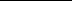 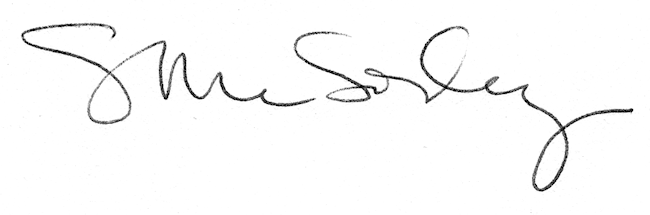 